Career Research										Name: ____________ Period__Click here to see the fastest growing careers and then change the Per Page Filter from 10 to 25 so you can see more resultsList two of the fastest growing occupations you might have an interest in along with a specific job in that field that you might be interested in.  What are the educational requirements for those two fieldsUnder Career Reports now select Careers with Largest Employment; if you don’t see a job you might like you will need to change the education levelUnder Career Reports now select Careers with Most Openings; if you don’t see a job you might like you will need to change the education levelUnder Career Reports select Highest-Paying CareersSummarize below what you have learned regarding the difference between the Careers with the Largest Employment/Most Openings vs the Highest Paying Careers____________________________________________________________________________________________________________________________________________________________________________________________________________________________________________________________________________________________________________________________________________________________________________________________________________________________________________________________________________________________________________________________________________________________________________Does more education mean more money?Click on the link below to see how the more education you have the more you get paid.  http://www.bls.gov/emp/ep_chart_001.htm	What is the unemployment rate for someone who has a high school diploma vs someone who has a Master's degree?   ______________	How much does someone earn a week with a high school diploma?  ______  	What does that work out to be a year?  _______ 	How much does someone earn a week with a Associate's degree?     ______  	What does that work out to be a year?  _______ How much does someone earn a week with a Bachelor's degree?      ______  	What does that work out to be a year?  _______ 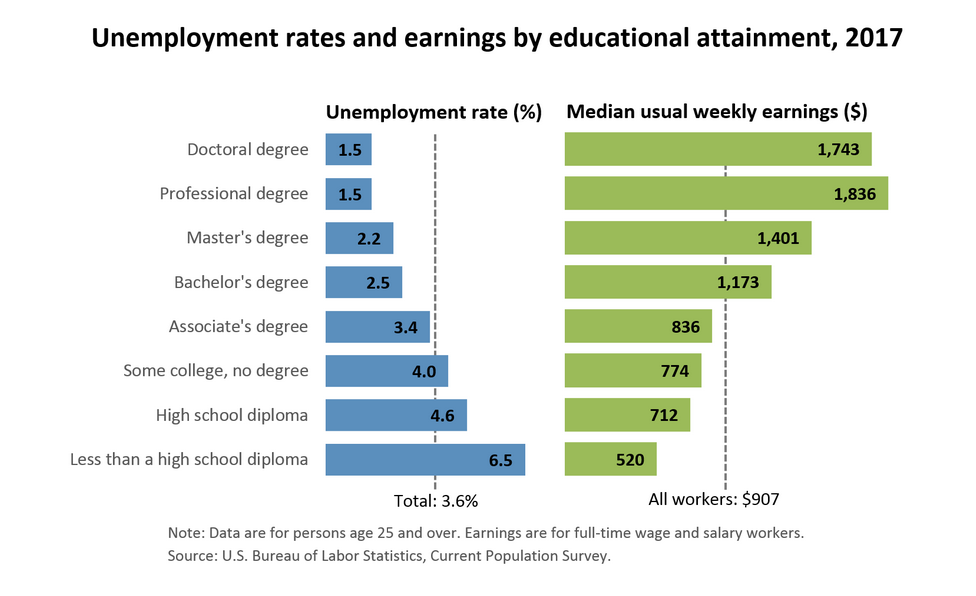 Summarize below what correlation you see regarding education, unemployment and income:____________________________________________________________________________________________________________________________________________________________________________________________________________________________________________________________________________________________________________________________________________________________________________________________________________________________________________________________________________________________________________________________________________________________________________Career Interest SurveyClick on the following link and take the career interest survey:  Career Cluster Activity *****Call me over to help print your resultsWhat are the three top career fields results for you and then list TWO specific jobs in that field that you might be interested in:Career Exploration with Occupational HandbookDirections:  Click on the Bureau of Labor and Statistics link http://www.bls.gov/ooh and answer the questions below:Of the careers above, choose the one career you like the best: _________________________________________List three interesting facts that you learned about the career that you choose:1.  2.  3.   #Fastest Growing OccupationSpecific Job you are Interested InEducational Requirements12#Careers with Largest EmploymentSpecific Job you are Interested InEducational Requirements12#Careers with the Most OpeningsSpecific Job you are Interested InEducational Requirements12#Careers with Highest-Paying CareersSpecific Job you are Interested InEducational Requirements12#Career FieldsSpecific Job you are Interested InList two Skills RequiredList Two Work Styles Required (scroll down)112233List 2 careers you are interested inEducation and Training RequirementsWhat salary range is expected for each career?Prediction of the need for this career in the futureList 3 job responsibilitiesof this careerWork EnvironmentLifestyle ConsiderationsDoes this occupation often require working hours or locations that might be a problem for me? High School College DegreeAdvanced DegreeCertification Competitive Growing Shrinking______ %frequent overtimeevening or weekend worktravel away from homeOther: High School College DegreeAdvanced Degree Certification Competitive Growing Shrinking______ %frequent overtimeevening or weekend worktravel away from homeOther: